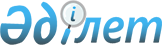 О внесении изменений и дополнений в решение городского маслихата от 23 декабря 2008 года N 16/161-4с "О бюджете города Шымкента на 2009 год"
					
			Утративший силу
			
			
		
					Решение Шымкентского городского маслихата Южно-Казахстанской области от 23 июля 2009 года N 24/237-4с. Зарегистрировано управлением юстиции города  Шымкента Южно-Казахстанской области 27 июля 2009 года N 14-1-97. Утратило силу в связи с истечением срока - письмо Управления юстиции города Шымкента от 5 мая 2010 года N 1-10444/02      Сноска. Утратило силу в связи с истечением срока - письмо Управления юстиции города Шымкента от 05.05.2010 N 1-10444/02.

      В соответствии с Бюджетным кодексом Республики Казахстан от 4 декабря 2008 года и Законом Республики Казахстан от 23 января 2001 года "О местном государственном управлении и самоуправлении в Республике Казахстан" и решением Южно-Казахстанского областного маслихата от 9 июля 2009 года N 19/229-IV "О внесении изменений и дополнений в решение Южно-Казахстанского областного маслихата от 12 декабря 2008 года N 12/135-IV "Об областном бюджете на 2009 год" городской маслихат РЕШИЛ:



      1. Внести в решение городского маслихата "О бюджете города Шымкента на 2009 год" от 23 декабря 2008 года N 16/161-4с (зарегистрировано в Реестре государственной регистрации нормативных правовых актов за N 14-1-85, опубликовано 9 января 2009 года в газетах "Шымкент келбеті", "Панорама Шымкента", внесены изменения и дополнения решением городского маслихата от 27 января 2009 года N 17/174-4с "О внесении изменений и дополнений в решение городского маслихата от 23 декабря 2008 года N 16/161-4с "О бюджете города Шымкента на 2009 год", зарегистрировано в Реестре государственной регистрации нормативных правовых актов за N 14-1-88, опубликован 13 февраля 2009 года в газетах "Шымкент келбеті", "Панорама Шымкента" N 12, внесены изменения и дополнения решением городского маслихата от 20 февраля 2009 года N 18/182-4с "О внесении изменений и дополнений в решение городского маслихата от 23 декабря 2008 года N 16/161-4с "О бюджете города Шымкента на 2009 год", зарегистрировано в Реестре государственной регистрации нормативных правовых актов за N 14-1-89, опубликован 13 марта 2009 года в газетах "Шымкент келбеті", "Панорама Шымкента" N 19, внесены изменения и дополнения решением городского маслихата от 30 апреля 2009 года N 21/207-4с "О внесении изменений и дополнений в решение городского маслихата от 23 декабря 2008 года N 16/161-4с "О бюджете города Шымкента на 2009 год", зарегистрировано в Реестре государственной регистрации нормативных правовых актов за N 14-1-94, опубликован 15 мая 2009 года в газетах "Шымкент келбеті", "Панорама Шымкента" N 29,) следующие изменения:



      пункт 1 изложить в новой редакции следующего содержания:

      "1. Утвердить городской бюджет на 2009 год согласно приложению 1 в следующих объемах:

      1) доходы - 36 248 114 тысяч тенге:

      налоговые поступления – 14 200 031 тысяч тенге;

      неналоговые поступления – 217 625 тысяч тенге;

      поступления от продажи основного капитала – 2 313 007 тысяч тенге;

      поступления трансфертов – 19 517 451 тысяч тенге;

      2) затраты – 34 577 884 тысяч тенге;

      3) чистое бюджетное кредитование – -14 705 тысяч тенге:

      погашение бюджетных кредитов – 14 705 тысяч тенге;

      4) сальдо по операциям с финансовыми активами – 402 000 тысяч тенге:

      приобретение финансовых активов – 402 000 тысяч тенге;

      5) дефицит (профицит) бюджета – 1 282 935 тысяч тенге;

      6) финансирование дефицита (использование профицита) бюджета - -1 282 935 тысяч тенге:

      поступление займов – 699 000 тысяч тенге;

      погашение займов – 2 032 031 тысяч тенге;

      используемые остатки бюджетных средств – 50 096 тысяч тенге.";



      пункт 3 изложить в новой редакции следующего содержания:

      Утвердить резерв акимата города на 2009 год в сумме 195 933 тысяч тенге.";



      пункт 7-6 изложить в новой редакции следующего содержания:

      "на капитальный ремонт объектов образования – 45 285 тысяч тенге;

      на открытие социальных рабочих мест – 214 761 тысяч тенге;

      на организацию молодежной практики – 500 977 тысяч тенге;

      на средний ремонт дорог – 300 000 тысяч тенге;

      на текущий ремонт дорог – 33 824 тысяч тенге;

      на ремонт объектов благоустройства – 321 186 тысяч тенге.";



      пункт 7-8 изложить в новой редакции следующего содержания:

      "на ремонт объектов благоустройства – 157 005 тысяч тенге;

      на текущий ремонт дорог – 3 184 тысяч тенге.";

      приложения 1, 2, 4 к указанному решению изложить в новой редакции согласно приложениям 1, 2, 3 к настоящему решению.



      2. Настоящее решение вводится в действие с 1 января 2009 года.            Председатель сессии

      городского маслихата                       Д. Ахметов       Секретарь городского маслихата             Ж. Махашов

      Приложение 1 к решению

      Шымкентского городского маслихата

      от 23 июля 2009 года N 24/237-4с      Приложение 1 к решению

      Шымкентского городского маслихата

      от 23 декабря 2008 года N 16/161-4с      Бюджет города Шымкент на 2009 год

   Приложение 2 к решению

      Шымкентского городского маслихата

      от 23 июля 2009 года N 24/237-4с       Приложение 2 к решению

      Шымкентского городского маслихата

      от 23 декабря 2008 года N 16/161-4сПеречень бюджетных программ развития городского бюджета на 2009 год с разделением на бюджетные программы, направленные на реализацию бюджетных инвестиционных проектов (программ) и на формирование или увеличение уставного капитала юридических лиц.

Приложение 3 к решению

      Шымкентского городского маслихата

      от 23 июля 2009 года N 24/237-4с       Приложение 4 к решению

      Шымкентского городского маслихата

      от 23 декабря 2008 года N 16/161-4с        Бюджетные программы районов в городе на 2009 год
					© 2012. РГП на ПХВ «Институт законодательства и правовой информации Республики Казахстан» Министерства юстиции Республики Казахстан
				КатегорияКатегорияКатегорияКатегорияСумма, тыс. тенгеКласс      НаименованиеКласс      НаименованиеКласс      НаименованиеСумма, тыс. тенгеПодклассПодклассСумма, тыс. тенге11123І. ДОХОДЫ36 248 1141Налоговые поступления14 200 03101Подоходный налог3 062 5372Индивидуальный подоходный налог3 062 53703Социальный налог2 544 0361Социальный налог2 544 03604Налоги на собственность2 171 1931Hалоги на имущество1 251 8303Земельный налог401 5484Hалог на транспортные средства517 7175Единый земельный налог9805Внутренние налоги на товары, работы и услуги6 128 6712Акцизы5 645 3453Поступления за использование природных и других ресурсов135 6304Сборы за ведение предпринимательской и профессиональной деятельности220 6965Налог на игорный бизнес127 00008Обязательные платежи, взимаемые за совершение юридически значимых действий и (или) выдачу документов уполномоченными на то государственными органами или должностными лицами293 5941Государственная пошлина293 5942Неналоговые поступления217 62501Доходы от государственной собственности6 8271Поступления части чистого дохода государственных предприятий323Дивиденды на государственные пакеты акций, находящиеся в государственной собственности1454Доходы на доли участия в юридических лицах, находящиеся в государственной собственности4505Доходы от аренды имущества, находящегося в государственной собственности6 20002Поступления от реализации товаров (работ, услуг) государственными учреждениями, финансируемыми из государственного бюджета151Поступления от реализации товаров (работ, услуг) государственными учреждениями, финансируемыми из государственного бюджета1503Поступления денег от проведения государственных закупок, организуемых государственными учреждениями, финансируемыми из государственного бюджета741Поступления денег от проведения государственных закупок, организуемых государственными учреждениями, финансируемыми из государственного бюджета7404Штрафы, пеня, санкции, взыскания, налагаемые государственными учреждениями, финансируемыми из государственного бюджета, а также содержащимися и финансируемыми из бюджета (сметы расходов) Национального Банка Республики Казахстан  7 1581Штрафы, пеня, санкции, взыскания, налагаемые государственными учреждениями, финансируемыми из государственного бюджета, а также содержащимися и финансируемыми из бюджета (сметы расходов) Национального Банка Республики Казахстан, за исключением поступлений от предприятий нефтяного сектора 7 15806Прочие неналоговые поступления203 5511Прочие неналоговые поступления203 5513Поступления от продажи основного капитала2 313 00701Продажа государственного имущества, закрепленного за государственными учреждениями1 867 8301Продажа государственного имущества, закрепленного за государственными учреждениями1 867 83003Продажа земли и нематериальных активов445 1771Продажа земли400 0002Продажа нематериальных активов45 1774Поступления трансфертов19 517 45102Трансферты из вышестоящих органов государственного управления19 517 4512Трансферты из областного бюджета19 517 451Функциональная группаФункциональная группаФункциональная группаФункциональная группаФункциональная группаСумма, тыс. тенгеФункциональная подгруппаФункциональная подгруппаФункциональная подгруппаФункциональная подгруппаСумма, тыс. тенгеАдминистратор бюджетных программАдминистратор бюджетных программАдминистратор бюджетных программСумма, тыс. тенгеПрограмма    НаименованиеПрограмма    НаименованиеСумма, тыс. тенге111123ІІ. ЗАТРАТЫ34 577 8841Государственные услуги общего характера254 17301Представительные, исполнительные и другие органы, выполняющие общие функции государственного управления186 033112Аппарат маслихата района (города областного значения)12 025001Обеспечение деятельности маслихата района (города областного значения)12 025122Аппарат акима района (города областного значения)78 544001Обеспечение деятельности акима района (города областного значения)78 544123Аппарат акима района в городе, города районного значения, поселка, аула (села), аульного (сельского) округа95 464001Функционирование аппарата акима района в городе, города районного значения, поселка, аула (села), аульного (сельского) округа95 46402Финансовая деятельность47 458452Отдел финансов района (города областного значения)47 458001Обеспечение деятельности Отдела финансов33 058003Проведение оценки имущества в целях налогообложения12 500011Учет, хранение, оценка и реализация имущества, поступившего в коммунальную собственность1 90005Планирование и статистическая деятельность20 682453Отдел экономики и бюджетного планирования района (города областного значения)20 682001Обеспечение деятельности Отдела экономики и бюджетного планирования20 6822Оборона23 53001Военные нужды23 530122Аппарат акима района (города областного значения)23 530005Мероприятия в рамках исполнения всеобщей воинской обязанности23 5303Общественный порядок, безопасность, правовая, судебная, уголовно-исполнительная деятельность223 26201Правоохранительная деятельность223 262458Отдел жилищно-коммунального хозяйства, пассажирского транспорта и автомобильных дорог района (города областного значения)223 262021Обеспечение безопасности дорожного движения в населенных пунктах223 2624Образование15 656 16101Дошкольное воспитание и обучение1 311 388464Отдел образования района (города областного значения)1 311 388009Обеспечение деятельности организаций дошкольного воспитания и обучения1 311 38802Начальное, основное, среднее и общее среднее образование7 031 841464Отдел образования района (города областного значения)7 031 841003Общеобразовательное обучение6 539 999006Дополнительное образование для детей290 482010Внедрение новых технологий обучения в государственной системе образования за счет целевых трансфертов из республиканского бюджета201 36004Техническое и профессиональное, послесреднее образование55 351464Отдел образования района (города областного значения)55 351018Организация профессионального обучения55 35109Прочие услуги в области образования7 257 581464Отдел образования района (города областного значения)135 183001Обеспечение деятельности отдела образования29 444005Приобретение и доставка учебников, учебно-методических комплексов для государственных учреждений образования района (города районного значения)60 454011Капитальный, текущий ремонт объектов образования в рамках реализации стратегии региональной занятости и переподготовки кадров45 285467Отдел строительства района (города областного значения)7 122 398037Строительство и реконструкция объектов образования7 122 3986Социальная помощь и социальное обеспечение1 418 71002Социальная помощь1 362 844123Аппарат акима района в городе, города районного значения, поселка, аула (села), аульного (сельского) округа20 581003Оказание социальной помощи нуждающимся гражданам на дому20 581451Отдел занятости и социальных программ района (города областного значения)1 300 038002Программа занятости773 908005Государственная адресная социальная помощь86 400006Жилищная помощь60 461007Социальная помощь отдельным категориям нуждающихся граждан по решениям местных представительных органов37 464010Материальное обеспечение детей-инвалидов, воспитывающихся и обучающихся на дому1 982013Социальная адаптация лиц, не имеющих определенного места жительства52 884016Государственные пособия на детей до 18 лет235 825017Обеспечение нуждающихся инвалидов обязательными гигиеническими средствами и предоставление услуг специалистами жестового языка, индивидуальными помощниками в соответствии с индивидуальной программой реабилитации инвалида51 114464Отдел образования района (города областного значения)42 225008Социальная поддержка обучающихся и воспитанников организаций образования очной формы обучения42 22509Прочие услуги в области социальной помощи и социального обеспечения55 866451Отдел занятости и социальных программ района (города областного значения)55 866001Обеспечение деятельности отдела занятости и социальных программ51 097011Оплата услуг по зачислению, выплате и доставке пособий и других социальных выплат4 7697Жилищно-коммунальное хозяйство8 909 31901Жилищное хозяйство3 622 420458Отдел жилищно-коммунального хозяйства, пассажирского транспорта и автомобильных дорог района (города областного значения)115 076002Изъятие, в том числе путем выкупа земельных участков для государственных надобностей и связанное с этим отчуждение недвижимого имущества115 076467Отдел строительства района (города областного значения)3 507 344003Строительство и (или) приобретение жилья государственного коммунального жилищного фонда159 360004Развитие и обустройство и (или) приобретение инженерно-коммуникационной инфраструктуры2 549 611019Строительство и (или) приобретение жилья798 37302Коммунальное хозяйство3 541 287458Отдел жилищно-коммунального хозяйства, пассажирского транспорта и автомобильных дорог района (города областного значения)860 807026Организация эксплуатации тепловых сетей, находящихся в коммунальной собственности районов (городов областного значения)111 544029Развитие системы водоснабжения4 400030Ремонт инженерно-коммуникационной инфраструктуры и благоустройство населенных пунктов в рамках реализации cтратегии региональной занятости и переподготовки кадров478 191032Развитие инженерно-коммуникационной инфраструктуры и благоустройство населенных пунктов в рамках реализации cтратегии региональной занятости и переподготовки кадров266 672467Отдел строительства района (города областного значения)2 680 480005Развитие коммунального хозяйства54 132006Развитие системы водоснабжения56 955031Развитие инженерно-коммуникационной инфраструктуры и благоустройство населенных пунктов в рамках реализации cтратегии региональной занятости и переподготовки кадров2 569 39303Благоустройство населенных пунктов1 745 612123Аппарат акима района в городе, города районного значения, поселка, аула (села), аульного (сельского) округа132 870009Обеспечение санитарии населенных пунктов132 870458Отдел жилищно-коммунального хозяйства, пассажирского транспорта и автомобильных дорог района (города областного значения)1 524 732015Освещение улиц в населенных пунктах239 471016Обеспечение санитарии населенных пунктов603 331017Содержание мест захоронений и захоронение безродных20 772018Благоустройство и озеленение населенных пунктов661 158467Отдел строительства района (города областного значения)88 010007Развитие благоустройства городов и населенных пунктов88 0108Культура, спорт, туризм и информационное пространство540 96201Деятельность в области культуры72 924455Отдел культуры и развития языков района (города областного значения)72 924003Поддержка культурно-досуговой работы14 200005Обеспечение функционирования зоопарков и дендропарков58 72402Спорт353 910465Отдел физической культуры и спорта района (города областного значения)353 910005Развитие массового спорта и национальных видов спорта341 910006Проведение спортивных соревнований на районном (города областного значения) уровне12 00003Информационное пространство85 596455Отдел культуры и развития языков района (города областного значения)69 746006Функционирование районных (городских) библиотек60 676007Развитие государственного языка и других языков народов Казахстана9 070456Отдел внутренней политики района (города областного значения)15 850002Проведение государственной информационной политики через средства массовой информации15 85009Прочие услуги по организации культуры, спорта, туризма и информационного пространства28 532455Отдел культуры и развития языков района (города областного значения)8 340001Обеспечение деятельности отдела культуры и развития языков8 340456Отдел внутренней политики района (города областного значения)13 462001Обеспечение деятельности отдела внутренней политики11 365003Реализация региональных программ в сфере молодежной политики2 097465Отдел физической культуры и спорта района (города областного значения)6 730001Обеспечение деятельности отдела физической культуры и спорта6 7309Топливно-энергетический комплекс и недропользование739 50009Прочие услуги в области топливно-энергетического комплекса и недропользования739 500458Отдел жилищно-коммунального хозяйства, пассажирского транспорта и автомобильных дорог района (города областного значения)355 305019Развитие теплоэнергетической системы355 305467Отдел строительства района (города областного значения)384 195009Развитие теплоэнергетической системы384 19510Сельское, водное, лесное, рыбное хозяйство, особо охраняемые природные территории, охрана окружающей среды и животного мира, земельные отношения47 55701Сельское хозяйство6 598462Отдел сельского хозяйства района (города областного значения)6 598001Обеспечение деятельности отдела сельского хозяйства3 808003Обеспечение функционирования скотомогильников (биотермических ям)1 700004Организация санитарного убоя больных животных1 09006Земельные отношения40 959463Отдел земельных отношений района (города областного значения)40 959001Обеспечение деятельности отдела земельных отношений21 164006Землеустройство, проводимое при установлении границ городов районного значения, районов в городе, поселков, аулов (сел), аульных (сельских) округов19 79511Промышленность,архитектурная, градостроительная и строительная деятельность246 77502Архитектурная, градостроительная и строительная деятельность246 775467Отдел строительства района (города областного значения)19 195001Обеспечение деятельности отдела строительства19 195468Отдел архитектуры и градостроительства района (города областного значения)227 580001Обеспечение деятельности отдела архитектуры и градостроительства78 778003Разработка схем градостроительного развития территории района, генеральных планов городов районного (областного) значения, поселков и иных сельских населенных пунктов148 80212Транспорт и коммуникации6 263 26001Автомобильный транспорт4 426 472458Отдел жилищно-коммунального хозяйства, пассажирского транспорта и автомобильных дорог района (города областного значения)4 426 472022Развитие транспортной инфраструктуры4 760023Обеспечение функционирования автомобильных дорог4 421 71209Прочие услуги в сфере транспорта и коммуникаций1 836 788458Отдел жилищно-коммунального хозяйства, пассажирского транспорта и автомобильных дорог района (города областного значения)1 836 788008Ремонт и содержание автомобильных дорог районного значения, улиц городов и населенных пунктов в рамках реализации стратегии региональной занятости и переподготовки кадров337 008009Строительство и реконструкция автомобильных дорог районного значения, улиц городов и населенных пунктов в рамках реализации стратегии региональной занятости и переподготовки кадров1 499 78013Прочие254 66203Поддержка предпринимательской деятельности и защита конкуренции8 807469Отдел предпринимательства района (города областного значения)8 807001Обеспечение деятельности отдела предпринимательства8 80709Прочие245 855452Отдел финансов района (города областного значения)195 933012Резерв местного исполнительного органа района (города областного значения) 195 933453Отдел экономики и бюджетного планирования района (города областного значения)10 232003Разработка технико-экономического обоснования местных бюджетных инвестиционных проектов (программ) и проведение его экспертизы10 232458Отдел жилищно-коммунального хозяйства, пассажирского транспорта и автомобильных дорог района (города областного значения)39 690001Обеспечение деятельности отдела жилищно-коммунального хозяйства, пассажирского транспорта и автомобильных дорог39 69015Трансферты1301Трансферты13452Отдел финансов района (города областного значения)13006Возврат неиспользованных (недоиспользованных) целевых трансфертов13III. Чистое бюджетное кредитование-14 705Бюджетные кредиты0КатегорияКатегорияКатегорияКатегорияКатегорияСумма, тыс. тенгеКласс          НаименованиеКласс          НаименованиеКласс          НаименованиеКласс          НаименованиеСумма, тыс. тенгеПодклассПодклассПодклассСумма, тыс. тенге1111235Погашение бюджетных кредитов14 70501Погашение бюджетных кредитов14 7051Погашение бюджетных кредитов, выданных из государственного бюджета14 705Функциональная группаФункциональная группаФункциональная группаФункциональная группаФункциональная группаСумма, тыс. тенгеФункциональная подгруппаФункциональная подгруппаФункциональная подгруппаФункциональная подгруппаСумма, тыс. тенгеАдминистратор бюджетных программАдминистратор бюджетных программАдминистратор бюджетных программСумма, тыс. тенгеПрограмма    НаименованиеПрограмма    НаименованиеСумма, тыс. тенге111123IV. Сальдо по операциям с финансовыми активами402 000Приобретение финансовых активов402 00013Прочие402 00009Прочие402 000452Отдел финансов района (города областного значения)402 000014Формирование или увеличение уставного капитала юридических лиц402 000V. Дефицит (профицит) бюджета1 282 935VI.Финансирование дефицита (использование профицита) бюджета-1 282 935КатегорияКатегорияКатегорияКатегорияКатегорияСумма, тыс. тенгеКлассКлассКлассНаименованиеСумма, тыс. тенгеПодклассПодклассПодклассСумма, тыс. тенге1111237Поступление займов699 00001Внутренние государственные займы699 0002Договоры займа699 000Функциональная группаФункциональная группаФункциональная группаФункциональная группаФункциональная группаСумма, тыс. тенгеФункциональная подгруппаФункциональная подгруппаФункциональная подгруппаФункциональная подгруппаСумма, тыс. тенгеАдминистратор бюджетных программАдминистратор бюджетных программАдминистратор бюджетных программСумма, тыс. тенгеПрограмма    НаименованиеПрограмма    НаименованиеСумма, тыс. тенге11112316Погашение займов2 032 03101Погашение займов2 032 031452Отдел финансов района (города областного значения)2 032 031009Погашение долга местного исполнительного органа2 032 031КатегорияКатегорияКатегорияКатегорияКатегорияСумма, тыс. тенгеКлассКлассКлассНаименованиеСумма, тыс. тенгеПодклассПодклассПодклассСумма, тыс. тенге1112238Используемые остатки бюджетных средствИспользуемые остатки бюджетных средств50 09601Остатки бюджетных средствОстатки бюджетных средств50 0961Свободные остатки бюджетных средствСвободные остатки бюджетных средств50 096Функциональная группаФункциональная группаФункциональная группаФункциональная группаФункциональная группаФункциональная группаФункциональная подгруппаФункциональная подгруппаФункциональная подгруппаФункциональная подгруппаНаименованиеАдминистратор бюджетных программАдминистратор бюджетных программАдминистратор бюджетных программАдминистратор бюджетных программПрограммаПрограммаПрограмма111122Инвестиционные проектыИнвестиционные проекты4ОбразованиеОбразование09Прочие услуги в области образованияПрочие услуги в области образования467Отдел строительства района (города областного значения)Отдел строительства района (города областного значения)037Строительство и реконструкция объектов образованияСтроительство и реконструкция объектов образования7Жилищно-коммунальное хозяйствоЖилищно-коммунальное хозяйство01Жилищное хозяйствоЖилищное хозяйство467Отдел строительства района (города областного значения)Отдел строительства района (города областного значения)003Строительство и (или) приобретение жилья государственного коммунального жилищного фондаСтроительство и (или) приобретение жилья государственного коммунального жилищного фонда004Развитие и обустройство и (или) приобретение инженерно-коммуникационной инфраструктурыРазвитие и обустройство и (или) приобретение инженерно-коммуникационной инфраструктуры019Строительство и (или) приобретение жильяСтроительство и (или) приобретение жилья02Коммунальное хозяйствоКоммунальное хозяйство458Отдел жилищно-коммунального хозяйства, пассажирского транспорта и автомобильных дорог района (города областного значения)Отдел жилищно-коммунального хозяйства, пассажирского транспорта и автомобильных дорог района (города областного значения)029Развитие системы водоснабженияРазвитие системы водоснабжения032Развитие инженерно-коммуникационной инфраструктуры и благоустройство населенных пунктов в рамках реализации cтратегии региональной занятости и переподготовки кадровРазвитие инженерно-коммуникационной инфраструктуры и благоустройство населенных пунктов в рамках реализации cтратегии региональной занятости и переподготовки кадров467Отдел строительства района (города областного значения)Отдел строительства района (города областного значения)005Развитие коммунального хозяйстваРазвитие коммунального хозяйства006Развитие системы водоснабженияРазвитие системы водоснабжения031Развитие инженерно-коммуникационной инфраструктуры и благоустройство населенных пунктов в рамках реализации cтратегии региональной занятости и переподготовки кадровРазвитие инженерно-коммуникационной инфраструктуры и благоустройство населенных пунктов в рамках реализации cтратегии региональной занятости и переподготовки кадров03Благоустройство населенных пунктовБлагоустройство населенных пунктов467Отдел строительства района (города областного значения)Отдел строительства района (города областного значения)007Развитие благоустройства городов и населенных пунктовРазвитие благоустройства городов и населенных пунктов9Топливно-энергетический комплекс и недропользованиеТопливно-энергетический комплекс и недропользование09Прочие услуги в области топливно-энергетического комплекса и недропользованияПрочие услуги в области топливно-энергетического комплекса и недропользования458Отдел жилищно-коммунального хозяйства, пассажирского транспорта и автомобильных дорог района (города областного значения)Отдел жилищно-коммунального хозяйства, пассажирского транспорта и автомобильных дорог района (города областного значения)019Развитие теплоэнергетической системыРазвитие теплоэнергетической системы467Отдел строительства района (города областного значения)Отдел строительства района (города областного значения)009Развитие теплоэнергетической системыРазвитие теплоэнергетической системы12Транспорт и коммуникацииТранспорт и коммуникации01Автомобильный транспортАвтомобильный транспорт458Отдел жилищно-коммунального хозяйства, пассажирского транспорта и автомобильных дорог района (города областного значения)Отдел жилищно-коммунального хозяйства, пассажирского транспорта и автомобильных дорог района (города областного значения)022Развитие транспортной инфраструктурыРазвитие транспортной инфраструктуры09Прочие услуги в сфере транспорта и коммуникацийПрочие услуги в сфере транспорта и коммуникаций458Отдел жилищно-коммунального хозяйства, пассажирского транспорта и автомобильных дорог района (города областного значения)Отдел жилищно-коммунального хозяйства, пассажирского транспорта и автомобильных дорог района (города областного значения)009Строительство и реконструкция автомобильных дорог районного значения, улиц городов и населенных пунктов в рамках реализации стратегии региональной занятости и переподготовки кадровСтроительство и реконструкция автомобильных дорог районного значения, улиц городов и населенных пунктов в рамках реализации стратегии региональной занятости и переподготовки кадров13ПрочиеПрочие09ПрочиеПрочие452Отдел финансов района (города областного значения)Отдел финансов района (города областного значения)014Формирование или увеличение уставного капитала юридических лицФормирование или увеличение уставного капитала юридических лицФункциональная группаФункциональная группаФункциональная группаФункциональная группаФункциональная группаФункциональная группаСумма, тыс. тенгеФункциональная подгруппаФункциональная подгруппаФункциональная подгруппаФункциональная подгруппаНаименованиеСумма, тыс. тенгеАдминистратор бюджетных программАдминистратор бюджетных программАдминистратор бюджетных программАдминистратор бюджетных программСумма, тыс. тенгеПрограммаПрограммаПрограммаСумма, тыс. тенге1111223ЗатратыЗатраты248 91501Государственные услуги общего характераГосударственные услуги общего характера95 464Абайский районАбайский район27 5911Представительные, исполнительные и другие органы, выполняющие общие функции государственного управленияПредставительные, исполнительные и другие органы, выполняющие общие функции государственного управления27 591123Аппарат акима района в городе, города районного значения, поселка, аула (села), аульного (сельского) округаАппарат акима района в городе, города районного значения, поселка, аула (села), аульного (сельского) округа27 591001Функционирование аппарата акима района в городе, города районного значения, поселка, аула (села), аульного (сельского) округаФункционирование аппарата акима района в городе, города районного значения, поселка, аула (села), аульного (сельского) округа27 591Аль-Фарабийский районАль-Фарабийский район26 5091Представительные, исполнительные и другие органы, выполняющие общие функции государственного управленияПредставительные, исполнительные и другие органы, выполняющие общие функции государственного управления26 509123Аппарат акима района в городе, города районного значения, поселка, аула (села), аульного (сельского) округаАппарат акима района в городе, города районного значения, поселка, аула (села), аульного (сельского) округа26 509001Функционирование аппарата акима района в городе, города районного значения, поселка, аула (села), аульного (сельского) округаФункционирование аппарата акима района в городе, города районного значения, поселка, аула (села), аульного (сельского) округа26 509Энбекшинский районЭнбекшинский район41 3641Представительные, исполнительные и другие органы, выполняющие общие функции государственного управленияПредставительные, исполнительные и другие органы, выполняющие общие функции государственного управления41 364123Аппарат акима района в городе, города районного значения, поселка, аула (села), аульного (сельского) округаАппарат акима района в городе, города районного значения, поселка, аула (села), аульного (сельского) округа41 364001Функционирование аппарата акима района в городе, города районного значения, поселка, аула (села), аульного (сельского) округаФункционирование аппарата акима района в городе, города районного значения, поселка, аула (села), аульного (сельского) округа41 36406Социальная помощь и социальное обеспечениеСоциальная помощь и социальное обеспечение20 581Абайский районАбайский район7 4842Социальная помощь и социальное обеспечениеСоциальная помощь и социальное обеспечение7 484123Аппарат акима района в городе, города районного значения, поселка, аула (села), аульного (сельского) округаАппарат акима района в городе, города районного значения, поселка, аула (села), аульного (сельского) округа7 484003Оказание социальной помощи нуждающимся гражданам на домуОказание социальной помощи нуждающимся гражданам на дому7 484Аль-Фарабийский районАль-Фарабийский район6 5692Социальная помощь и социальное обеспечениеСоциальная помощь и социальное обеспечение6 569123Аппарат акима района в городе, города районного значения, поселка, аула (села), аульного (сельского) округаАппарат акима района в городе, города районного значения, поселка, аула (села), аульного (сельского) округа6 569003Оказание социальной помощи нуждающимся гражданам на домуОказание социальной помощи нуждающимся гражданам на дому6 569Энбекшинский районЭнбекшинский район6 5282Социальная помощь и социальное обеспечениеСоциальная помощь и социальное обеспечение6 528123Аппарат акима района в городе, города районного значения, поселка, аула (села), аульного (сельского) округаАппарат акима района в городе, города районного значения, поселка, аула (села), аульного (сельского) округа6 528003Оказание социальной помощи нуждающимся гражданам на домуОказание социальной помощи нуждающимся гражданам на дому6 52807Жилищно- коммунальное хозяйствоЖилищно- коммунальное хозяйство132 870Абайский районАбайский район43 1703Благоустройство населенных пунктовБлагоустройство населенных пунктов43 170123Аппарат акима района в городе, города районного значения, поселка, аула (села), аульного (сельского) округаАппарат акима района в городе, города районного значения, поселка, аула (села), аульного (сельского) округа43 170009Обеспечение санитарии населенных пунктовОбеспечение санитарии населенных пунктов43 170Аль-Фарабийский районАль-Фарабийский район39 0003Благоустройство населенных пунктовБлагоустройство населенных пунктов39 000123Аппарат акима района в городе, города районного значения, поселка, аула (села), аульного (сельского) округаАппарат акима района в городе, города районного значения, поселка, аула (села), аульного (сельского) округа39 000009Обеспечение санитарии населенных пунктовОбеспечение санитарии населенных пунктов39 000Энбекшинский районЭнбекшинский район50 7003Благоустройство населенных пунктовБлагоустройство населенных пунктов50 700123Аппарат акима района в городе, города районного значения, поселка, аула (села), аульного (сельского) округаАппарат акима района в городе, города районного значения, поселка, аула (села), аульного (сельского) округа50 700009Обеспечение санитарии населенных пунктовОбеспечение санитарии населенных пунктов50 700